Prospective Medical Student Health AssessmentIntroduction: Queen Mary University of London is committed to ensuring equality of opportunity for students with impairments and health conditions. It is our legal responsibility to ensure that any barriers to our courses are removed, and one way in which that can be achieved is to find out about you and your requirements. We also must be assured that we can help you practise safely in training and in employment. Now that you have been offered a place on the course, we wish to begin this process by asking you to complete this form.  The School will provide all reasonable support to enable students with impairments and health conditions to complete their studies. Appropriate support can be provided for almost all circumstances even if the effects of impairment or ill health are substantial. However, because of a requirement to ensure patients are not harmed through involvement in medical training, if you have a condition which would make it impossible for you to work safely with patients or to acquire the skills necessary to complete training, even with adjustments and support, then you cannot be accepted onto the undergraduate medicine course. In this circumstance, the university will endeavour to offer you a place on an alternative course. However, you should not assume that your impairment or health condition will prevent your take-up of a place and we would be pleased to speak with you at the earliest opportunity about any concerns you may have. Please answer each of the following questions, providing brief detail on any questions answered ‘Yes’. You should then complete the declaration in Section 3, and afterwards arrange for your general practitioner, or usual doctor, to complete the Immunisation Record in Section 4 and the Doctor’s Certificate in Section 5. Kindly attach a copy of your vaccine records with the form.  Once you have completed all sections, you should then send the form using recorded post or special delivery next day service (retaining the proof of posting receipt), to the Queen Mary Malta Occupational Health Service, C/O Chanell Muscat, Admissions Office, Triq L-Arcisqof Pietru Pace, Victoria Gozo, VCT 2520, Malta.  Mark your envelope or email ‘Medical – In Confidence’ with your FULL NAME AND APPLICATION NUMBER and please ensure you keep a copy for yourself. Alternatively, you may also send a scanned copy of this questionnaire via email to: smd-mbbs-malta@qmul.ac.uk.  It is important that you retain the original signed copy for yourself in case you need to refer to it at a later date. Please note, the school may need to see the original document at some stage in your studies.  If you declare any impairment or health condition which may require us to adjust the course programme, or which may affect your fitness for work with patients, the University will contact you about this for further assessment.  Confidentiality: All medical and sensitive personal information you provide will be held in confidence by the University. Your immunity status will be shared with the School of Medicine and Dentistry so that they can ensure your safety when attending placements. To ensure that the correct support is in place for you when you start the course, your information may be passed to the Disability and Dyslexia Service (DDS) or student support service.   Data Protection Information: You may obtain access to your OH record by contacting the Student Office in Malta:  Queen Mary University of London, Malta Campus Triq L-Arċisqof Pietru Pace, Victoria VCT 2520, Gozo, Malta      smd-mbbs-malta@qmul.ac.uk If you become a student at this School, this questionnaire will form the basis of your Occupational Health (OH) record. If you do not join, your questionnaire will be destroyed.   Records are held in confidence by the University in line with the GMC’s guidance on confidentiality. 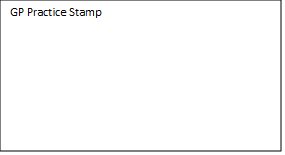 Part A: To be completed by the Applicant  Part A: To be completed by the Applicant  Part A: To be completed by the Applicant  Part A: To be completed by the Applicant  Part A: To be completed by the Applicant  Section 1: Personal Details  Section 1: Personal Details  Family Name: Family Name: Given name(s):  Given name(s):  Given name(s):  Date of Birth: Date of Birth: Gender:  Gender:  Gender:  Title:  Title:  QMUL Application Reference number: QMUL Application Reference number: QMUL Application Reference number: Contact Address:  Contact Address:  Postcode:  Postcode:  Home Phone Number:  Home Phone Number:  Mobile Number: Mobile Number: GP’s name and address: GP’s name and address: Postcode: Postcode: Telephone Number:  Telephone Number:  Section 2: Your Health and Functional Capabilities  Section 2: Your Health and Functional Capabilities  Section 2: Your Health and Functional Capabilities  Section 2: Your Health and Functional Capabilities  Weight __________________ kg                    Weight __________________ kg                    BMI _______________________ (https://www.nhs.uk/live-well/healthy-weight/bmi-calculator/) BMI _______________________ (https://www.nhs.uk/live-well/healthy-weight/bmi-calculator/) BMI _______________________ (https://www.nhs.uk/live-well/healthy-weight/bmi-calculator/) Do any of the following present you with difficulty?  Do any of the following present you with difficulty?  Do any of the following present you with difficulty?  Do any of the following present you with difficulty?  Mobility e.g. walking, running, using stairs Mobility e.g. walking, running, using stairs Mobility e.g. walking, running, using stairs Mobility e.g. walking, running, using stairs Yes □ No □  Agility e.g., bending, reaching up, kneeling down, maintaining balance Agility e.g., bending, reaching up, kneeling down, maintaining balance Agility e.g., bending, reaching up, kneeling down, maintaining balance Agility e.g., bending, reaching up, kneeling down, maintaining balance Yes □ No □ Dexterity e.g. getting dressed, writing, using tools Dexterity e.g. getting dressed, writing, using tools Dexterity e.g. getting dressed, writing, using tools Dexterity e.g. getting dressed, writing, using tools Yes □ No □  Physical Exertion e.g. lifting, carrying, running Physical Exertion e.g. lifting, carrying, running Physical Exertion e.g. lifting, carrying, running Physical Exertion e.g. lifting, carrying, running Yes □ No □  Communication e.g. speech, hearing Communication e.g. speech, hearing Communication e.g. speech, hearing Communication e.g. speech, hearing Yes □ No □  Vision e.g. visual impairment, colour blindness, tunnel vision Vision e.g. visual impairment, colour blindness, tunnel vision Vision e.g. visual impairment, colour blindness, tunnel vision Vision e.g. visual impairment, colour blindness, tunnel vision Yes □ No □  Learning e.g. dyslexia, dyspraxia, dyscalculia, impaired concentration Learning e.g. dyslexia, dyspraxia, dyscalculia, impaired concentration Learning e.g. dyslexia, dyspraxia, dyscalculia, impaired concentration Learning e.g. dyslexia, dyspraxia, dyscalculia, impaired concentration Yes □ No □ If you answered yes to any of the above, please provide further details e.g. extent of impairment, any support needs or adjustments required at school, work, or home, including supporting documentation, such as dyslexia assessment, etc.: If you answered yes to any of the above, please provide further details e.g. extent of impairment, any support needs or adjustments required at school, work, or home, including supporting documentation, such as dyslexia assessment, etc.: If you answered yes to any of the above, please provide further details e.g. extent of impairment, any support needs or adjustments required at school, work, or home, including supporting documentation, such as dyslexia assessment, etc.: If you answered yes to any of the above, please provide further details e.g. extent of impairment, any support needs or adjustments required at school, work, or home, including supporting documentation, such as dyslexia assessment, etc.: If you answered yes to any of the above, please provide further details e.g. extent of impairment, any support needs or adjustments required at school, work, or home, including supporting documentation, such as dyslexia assessment, etc.: Have you ever required arrangements at school to overcome barriers? E.g. equipment, extra time in exams, part-time working Have you ever required arrangements at school to overcome barriers? E.g. equipment, extra time in exams, part-time working Have you ever required arrangements at school to overcome barriers? E.g. equipment, extra time in exams, part-time working Have you ever required arrangements at school to overcome barriers? E.g. equipment, extra time in exams, part-time working Yes □ No □  If yes, please provide further details: If yes, please provide further details: If yes, please provide further details: If yes, please provide further details: Do you have any of the following? Do you have any of the following? Do you have any of the following? Do you have any of the following? Chronic skin conditions e.g. eczema, psoriasis Chronic skin conditions e.g. eczema, psoriasis Chronic skin conditions e.g. eczema, psoriasis Chronic skin conditions e.g. eczema, psoriasis Yes □ No □  Neurological disorder  e.g. epilepsy, multiple sclerosis Neurological disorder  e.g. epilepsy, multiple sclerosis Neurological disorder  e.g. epilepsy, multiple sclerosis Neurological disorder  e.g. epilepsy, multiple sclerosis Yes □ No □  Allergies e.g. to latex, medicines, foods Allergies e.g. to latex, medicines, foods Allergies e.g. to latex, medicines, foods Allergies e.g. to latex, medicines, foods Yes □ No □ Endocrine disease e.g. diabetes Endocrine disease e.g. diabetes Endocrine disease e.g. diabetes Endocrine disease e.g. diabetes Yes □ No □ If yes, please provide further details e.g. when condition developed, severity, effects, treatment, adjustments required at school, work or home: If yes, please provide further details e.g. when condition developed, severity, effects, treatment, adjustments required at school, work or home: If yes, please provide further details e.g. when condition developed, severity, effects, treatment, adjustments required at school, work or home: If yes, please provide further details e.g. when condition developed, severity, effects, treatment, adjustments required at school, work or home: If yes, please provide further details e.g. when condition developed, severity, effects, treatment, adjustments required at school, work or home: Have you ever been affected by:   Have you ever been affected by:   Have you ever been affected by:   Have you ever been affected by:   Sudden loss of consciousness e.g. fit or seizure Sudden loss of consciousness e.g. fit or seizure Sudden loss of consciousness e.g. fit or seizure Sudden loss of consciousness e.g. fit or seizure Yes □ No □ Chronic fatigue syndrome (or similar condition) Chronic fatigue syndrome (or similar condition) Chronic fatigue syndrome (or similar condition) Chronic fatigue syndrome (or similar condition) Yes □ No □  An illness requiring more than two week’s absence from school or work An illness requiring more than two week’s absence from school or work An illness requiring more than two week’s absence from school or work An illness requiring more than two week’s absence from school or work Yes □ No □ Mental Health problems e.g. anxiety, depression, phobias, OCD, nervous breakdown, personality disorder, over-dose or self-harm, drug or alcohol dependency Mental Health problems e.g. anxiety, depression, phobias, OCD, nervous breakdown, personality disorder, over-dose or self-harm, drug or alcohol dependency Mental Health problems e.g. anxiety, depression, phobias, OCD, nervous breakdown, personality disorder, over-dose or self-harm, drug or alcohol dependency Mental Health problems e.g. anxiety, depression, phobias, OCD, nervous breakdown, personality disorder, over-dose or self-harm, drug or alcohol dependency Yes □ No □ An eating disorder e.g. bulimia, anorexia nervosa, compulsive eatingAn eating disorder e.g. bulimia, anorexia nervosa, compulsive eatingAn eating disorder e.g. bulimia, anorexia nervosa, compulsive eatingAn eating disorder e.g. bulimia, anorexia nervosa, compulsive eatingYes □ No □ If yes, please provide further details: If yes, please provide further details: If yes, please provide further details: If yes, please provide further details: Have you ever been assessed or treated by a psychiatrist, psychotherapist or counsellor?Have you ever been assessed or treated by a psychiatrist, psychotherapist or counsellor?Have you ever been assessed or treated by a psychiatrist, psychotherapist or counsellor?Have you ever been assessed or treated by a psychiatrist, psychotherapist or counsellor?Yes □ No □ If yes, please provide further details e.g. when, reason, outcome: If yes, please provide further details e.g. when, reason, outcome: If yes, please provide further details e.g. when, reason, outcome: If yes, please provide further details e.g. when, reason, outcome: Are you currently taking any medication or treatment? Are you currently taking any medication or treatment? Are you currently taking any medication or treatment? Are you currently taking any medication or treatment? Yes □ No □  If yes, please provide further details:If yes, please provide further details:If yes, please provide further details:If yes, please provide further details:Do you have any impairment or health condition not already mentioned which you think may require support or adjustments during your education? Do you have any impairment or health condition not already mentioned which you think may require support or adjustments during your education? Do you have any impairment or health condition not already mentioned which you think may require support or adjustments during your education? Do you have any impairment or health condition not already mentioned which you think may require support or adjustments during your education? Yes □ No □ If yes, please provide further details: If yes, please provide further details: If yes, please provide further details: If yes, please provide further details: Section 3: Infectious Diseases  Tuberculosis Details, including dates Details, including dates Have you had tuberculosis or any exposures to tuberculosis, e.g. close family and social contacts with TB within the last two years?  Yes □ No □ Yes □ No □ Have you lived in the UK (excluding holidays) for the last 12 months?  Yes □ No □ Yes □ No □ If No, please state in which country you have been living and for how long.  If No, please state in which country you have been living and for how long.  Section 4: Declaration Section 4: Declaration Section 4: Declaration Section 4: Declaration Please tick the relevant boxes and sign below: Please tick the relevant boxes and sign below: Please tick the relevant boxes and sign below: Please tick the relevant boxes and sign below: The information I have provided on my health is correct to the best of my knowledge and belief.   The information I have provided on my health is correct to the best of my knowledge and belief.   The information I have provided on my health is correct to the best of my knowledge and belief.   The information I have provided on my health is correct to the best of my knowledge and belief.   □I consent to my information being held and processed by the Faculty of Medicine and Dentistry as described above under ‘Data Protection Information’.   I consent to my information being held and processed by the Faculty of Medicine and Dentistry as described above under ‘Data Protection Information’.   I consent to my information being held and processed by the Faculty of Medicine and Dentistry as described above under ‘Data Protection Information’.   I consent to my information being held and processed by the Faculty of Medicine and Dentistry as described above under ‘Data Protection Information’.   □If you have indicated that you have a disability or specific learning difficulty, (e.g. dyslexia): I consent to my contact details being passed to the College’s Disability and Dyslexia Service so that they can contact me directly. If you have indicated that you have a disability or specific learning difficulty, (e.g. dyslexia): I consent to my contact details being passed to the College’s Disability and Dyslexia Service so that they can contact me directly. If you have indicated that you have a disability or specific learning difficulty, (e.g. dyslexia): I consent to my contact details being passed to the College’s Disability and Dyslexia Service so that they can contact me directly. If you have indicated that you have a disability or specific learning difficulty, (e.g. dyslexia): I consent to my contact details being passed to the College’s Disability and Dyslexia Service so that they can contact me directly. □Signed:                                                                                             Date: Signed:                                                                                             Date: Signed:                                                                                             Date: Signed:                                                                                             Date:    Part B: COVID-19 Immunisation: To be completed by the applicant     Part B: COVID-19 Immunisation: To be completed by the applicant  Have you ever received any COVID-19 vaccinations? Yes □ No □ Please note it is mandatory, as per the Government of Malta’s regulations, for medical students to have received at least two doses of the COVID-19 vaccine to be able to go on placement. These should be administered before arriving in Malta. In the case you are not able to get fully vaccinated before arrival, you will be required to complete your vaccination in Malta.Please note it is mandatory, as per the Government of Malta’s regulations, for medical students to have received at least two doses of the COVID-19 vaccine to be able to go on placement. These should be administered before arriving in Malta. In the case you are not able to get fully vaccinated before arrival, you will be required to complete your vaccination in Malta.1st Dose  Vaccination name:  Date of vaccination: Country where you received the vaccination:  2nd Dose (if received)  Vaccination name:  Date of vaccination: Country where you received the vaccination:  3rd Dose (if received)  Vaccination name:  Date of vaccination: Country where you received the vaccination:   Part C: IMMUNISATION RECORD: TO BE COMPLETED BY THE APPLICANT’S GENERAL PRACTITIONER (GP)   Part C: IMMUNISATION RECORD: TO BE COMPLETED BY THE APPLICANT’S GENERAL PRACTITIONER (GP)  Your patient should have provided you with a letter to accompany this form, please refer to this for more information. PLEASE NOTE: A medical examination is not required. Your patient should have provided you with a letter to accompany this form, please refer to this for more information. PLEASE NOTE: A medical examination is not required. Are you the applicant’s usual doctor?   Yes □ No □ If no, please provide further details:  Are you a relative of the applicant?  Yes □ No □ If yes, please provide further details:Do you hold the applicant’s medical record?  Yes □ No □ If no, please provide further details:According to your records and knowledge of the applicant, do the answers to questions in Part A, Section 2 appear correct? (Please add any comments below, if appropriate.)  Yes □ No □ Are you aware of any additional medical information which may be relevant to this application?  Yes □ No □ If yes, please provide further details: Has the student had Chickenpox?   Yes □ No □Yes □ No □Yes □ No □If unsure whether the student has had chickenpox, answer NO. If unsure whether the student has had chickenpox, answer NO. If unsure whether the student has had chickenpox, answer NO. If unsure whether the student has had chickenpox, answer NO. If unsure whether the student has had chickenpox, answer NO. If unsure whether the student has had chickenpox, answer NO. If unsure whether the student has had chickenpox, answer NO. If unsure whether the student has had chickenpox, answer NO. If you answered No in the above, please indicate if the student has been vaccinated against chicken pox and include the date of 1st and 2nd dose below:  If you answered No in the above, please indicate if the student has been vaccinated against chicken pox and include the date of 1st and 2nd dose below:  If you answered No in the above, please indicate if the student has been vaccinated against chicken pox and include the date of 1st and 2nd dose below:  If you answered No in the above, please indicate if the student has been vaccinated against chicken pox and include the date of 1st and 2nd dose below:  If you answered No in the above, please indicate if the student has been vaccinated against chicken pox and include the date of 1st and 2nd dose below:  If you answered No in the above, please indicate if the student has been vaccinated against chicken pox and include the date of 1st and 2nd dose below:  If you answered No in the above, please indicate if the student has been vaccinated against chicken pox and include the date of 1st and 2nd dose below:  If you answered No in the above, please indicate if the student has been vaccinated against chicken pox and include the date of 1st and 2nd dose below:  If you answered No in the above, please indicate if the student has been vaccinated against chicken pox and include the date of 1st and 2nd dose below:  If you answered No in the above, please indicate if the student has been vaccinated against chicken pox and include the date of 1st and 2nd dose below:  If you answered No in the above, please indicate if the student has been vaccinated against chicken pox and include the date of 1st and 2nd dose below:  If you answered No in the above, please indicate if the student has been vaccinated against chicken pox and include the date of 1st and 2nd dose below:  Varicella Vaccination Course  Date of 1st Dose: Date of 1st Dose: Date of 1st Dose: Date of 2nd Dose: Date of 2nd Dose: Date of 2nd Dose: Date of 2nd Dose: Date of 2nd Dose: Date of 2nd Dose: Date of 2nd Dose: Date of 2nd Dose: Primary Hepatitis B Vaccination Course  Date of 1st Dose: Date of 2nd Dose: Date of 2nd Dose: Date of 3rd Dose: Date of 3rd Dose: Antibody date and result,  if known:Antibody date and result,  if known:5-year booster date:  5-year booster date:  5-year booster date:  Send a copy of the antibody result with this form, if available. MMR  OR single Vaccines  If applicable OR results of Serological tests for measles and rubella if availableDate of 1st Dose: Date of 2nd Dose: Date of 2nd Dose: All students MUST have 2 doses of MMR, unless they have serological evidence of immunity to measles & rubella. If single doses of measles, mumps, rubella given please indicate clearly with dates.  If serological evidence, please enclose copy of lab report.  All students MUST have 2 doses of MMR, unless they have serological evidence of immunity to measles & rubella. If single doses of measles, mumps, rubella given please indicate clearly with dates.  If serological evidence, please enclose copy of lab report.  All students MUST have 2 doses of MMR, unless they have serological evidence of immunity to measles & rubella. If single doses of measles, mumps, rubella given please indicate clearly with dates.  If serological evidence, please enclose copy of lab report.  All students MUST have 2 doses of MMR, unless they have serological evidence of immunity to measles & rubella. If single doses of measles, mumps, rubella given please indicate clearly with dates.  If serological evidence, please enclose copy of lab report.  All students MUST have 2 doses of MMR, unless they have serological evidence of immunity to measles & rubella. If single doses of measles, mumps, rubella given please indicate clearly with dates.  If serological evidence, please enclose copy of lab report.  All students MUST have 2 doses of MMR, unless they have serological evidence of immunity to measles & rubella. If single doses of measles, mumps, rubella given please indicate clearly with dates.  If serological evidence, please enclose copy of lab report.  All students MUST have 2 doses of MMR, unless they have serological evidence of immunity to measles & rubella. If single doses of measles, mumps, rubella given please indicate clearly with dates.  If serological evidence, please enclose copy of lab report.  All students MUST have 2 doses of MMR, unless they have serological evidence of immunity to measles & rubella. If single doses of measles, mumps, rubella given please indicate clearly with dates.  If serological evidence, please enclose copy of lab report.  BCG  Date of Vaccine: Date of Vaccine: Date of Vaccine: Enter exact date only from record or e.g. school TB vaccination service.  Scar check may be undertaken on commencement of studies. Enter exact date only from record or e.g. school TB vaccination service.  Scar check may be undertaken on commencement of studies. Enter exact date only from record or e.g. school TB vaccination service.  Scar check may be undertaken on commencement of studies. Enter exact date only from record or e.g. school TB vaccination service.  Scar check may be undertaken on commencement of studies. Enter exact date only from record or e.g. school TB vaccination service.  Scar check may be undertaken on commencement of studies. Enter exact date only from record or e.g. school TB vaccination service.  Scar check may be undertaken on commencement of studies. Enter exact date only from record or e.g. school TB vaccination service.  Scar check may be undertaken on commencement of studies. Enter exact date only from record or e.g. school TB vaccination service.  Scar check may be undertaken on commencement of studies. DTP (tetanus, diphtheria, and polio) Date of 1st vaccine:Date of 1st vaccine: Date of 2nd vaccine: Date of 2nd vaccine:Date of 3rd vaccine:Date of 3rd vaccine:Date of 4th vaccine:Date of 4th vaccine:Date of 4th vaccine:Date of 5th vaccine:Date of 5th vaccine:Doctor’s Signature:                                                                           Date: Doctor’s Signature:                                                                           Date: Doctor’s Signature:                                                                           Date: Doctor’s Signature:                                                                           Date: Doctor’s Signature:                                                                           Date: Doctor’s Signature:                                                                           Date: Doctor’s Signature:                                                                           Date: Doctor’s Signature:                                                                           Date: Doctor’s Signature:                                                                           Date: 